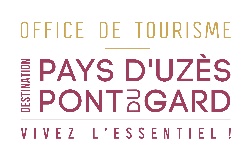 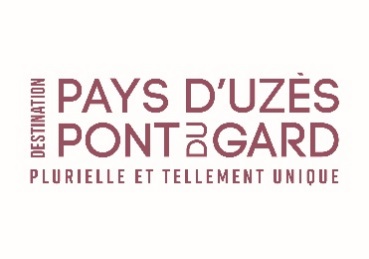 FORMULAIRE DE RENSEIGNEMENTS         HôtelsIdentification de la structureJe possède un flyer:               [  ] oui                    [  ] non              [  ] En créationContacts Gérant (non diffusés)Descriptif commercialDescriptif court : 255 caractères (ce descriptif sera utilisé pour tous les supports de communication papier et numériques au niveau local, départemental et régional)Descriptif détaillé : informations complémentaires que vous souhaitez apporter à notre connaissanceDescriptifs thématisés: Type d'hôtellerie : Cocher le critère correspondant à votre offre :Classement : Date de classement:Chaînes : Labels : Logis Labels Tourisme et Handicap : Tourisme adapté : Nb. pers. pouvant être accueillies simultanément en fauteuil roulant : PrestationsÉquipements : Services : Conforts : Types de clientèle :    [Accueil groupes affaire/incentive     oui / non                Nb pers min pour tarif groupe : Taille groupe max : Complément accueil : Langues parlées : Animaux acceptés : Oui/NonConditions d'accueil des animaux : OuvertureOuvert toute l'année : Oui / NonPériodes d'ouvertures : TarifsTaxe de séjour incluse : oui / nonComplément tarifs : Modes de paiement : Location de sallesNombre de salles de réunion équipées : 					Capacité max d'accueil : Nombre de salles modulables : Espace adapté à des prestations de type : Équipements : Lumière naturelle dans la salle : [  ] Oui [  ] NonHauteur de plafond (nécessaire pour certains spectacles :    	 mSuperficie : 		 m²Tarif de la salle (tarifs de la salle sans prestation) :mini : 		 €maxi : 		 €Fait le  ____  /  ____  /  ________								SignatureLes informations fournies dans ce questionnaire sont potentiellement publiées et seront centralisées dansla base Apidae. Elles pourront être exploitées par différents partenaires. Merci de votre collaboration.base.apidae-tourisme.comMoyens de communicationCoordonnéesNom structure Adresse structureTéléphone / portableMélSite web (URL)Page facebookGoogle +TwitterTripadvisorGéolocalisation : Latitude : Longitude APE/NAF : RCS : SIRET : CivilitéNomPrénomFonctionMoyens communicationtelmailportadresseThèmeDescriptifNouveauté 2022Environnements : [  ] A la campagne[  ] En périphérie de la ville  [  ] Itinéraire G.R. à moins d'1 km  [  ] Boucles cyclos, voie verte à -5kmPériode d’ouverture Période de fermeture	 Libellé tarifaireNombreMinimum (€)Maximum (€)Chambre doubleChambre singleChambre tripleChambre quadruplechambres familiales :  suites :  chambres mobilité réduite : Petit déjeuner  [  ] Regie son     [  ] Régie lumièreCapacités par dispositionCapacités par dispositionEn classeEn théâtreEn UEn banquetEn cocktailEn carre